«Об утверждении»На основании Приказа Минобрнауки России от 09.11.15 г. № 1309 (ред. От 18.08.16 г.) «Об утверждении Порядка обеспечения условий доступности для инвалидов объектов и предоставляемых услуг в сфере образования, а также оказания им при этом необходимой помощи» (Зарегистрировано в Минюсте России 08.12.15 г. № 40000) ПРИКАЗЫВАЮ:Утвердить паспорт доступности для инвалидов.Директор школы:___________(Р.Х.Ибрагимов)Башкортостан Республикаһы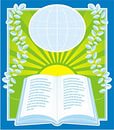 муниципальное Благовар районы муниципальрайонының Шарлык ауылы ТӨПдөйөм белем бирЕү мәктәбемуниципаль БЮДЖЕТ мәгариф учреждениеһы(МБМУ ТДББМ Шарлык ауылы)Мәктәп урамы 13, Шарлык ауылыБлаговар районыБашкортостан Республикаһы 452734Тел. (34747)25-2-19Е-mail: scharschool@mail.ruОбщеобразовательное БЮДЖЕТНОЕ учреждениеОСНОВНАЯ общеобразовательная  школа д.Шарлык муниципального района Благоварский район Республики Башкортостан  (МОБУ ООШ д.Шарлык)ул .Школьная 13, д.ШарлыкМуниципального района  Благоварский район Республика Башкортостан 452734Тел. (34747)25-2-19Е-mail: scharschool@mail.ruОКПО 48889543, ОГРН 1030201200974, ИНН/КПП 0214003217/021401001БОЙОРОКПРИКАЗ1 сентябрь  2017 й.№ 54-ОД1 сентября   2017 г.